UDMELDELSESBLANKET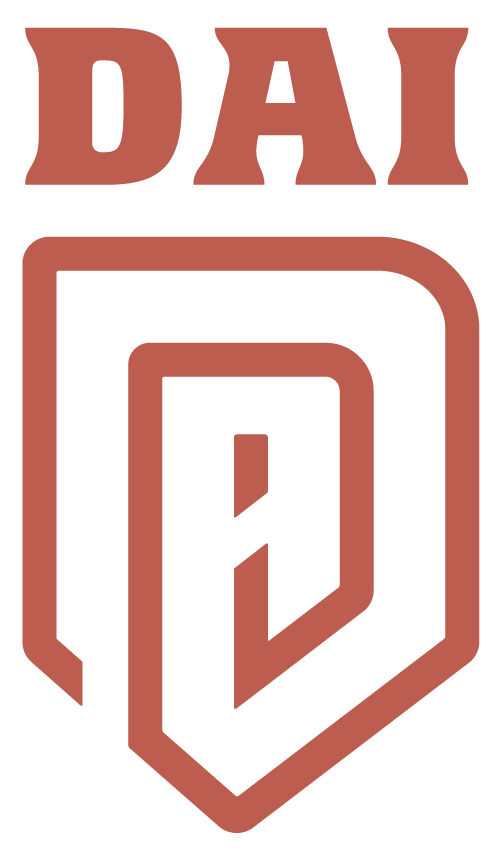 DANSK ARBEJDER IDRÆTSFORBUNDOplysninger om foreningen: (benyt blokbogstaver)Foreningsnavn ________________________________________________________

Foreningsnummer/DIF nummer: _______________________Kontaktperson:Navn _______________________________________________Adresse ___________________________________________________Telefon ______________________Mobil _____________________Udmeldelse skal foretages skriftligt til den lokale region eller til DAI’s Forbundskontor og kan kun anerkendes såfremt gæld til region og forbund er betalt. Sker udmeldelse efter 1. april medregnes kontingent for det pågældende år som eventuel gæld.Årsag til udmeldelsen. ____________________________________________________________________________________________________________________________________________________________________________________________________________________________________________________________________________________________________________________________________________Dato ________________________ Underskrift formand eller bestyrelsesmedlem: ______________________________________ ___________________________ ____________________________________________________Blanketten sendes pr. post eller e-mail til:Dansk Arbejder Idrætsforbund, Idrættens Hus, Brøndby Stadion 20, 2605 Brøndby